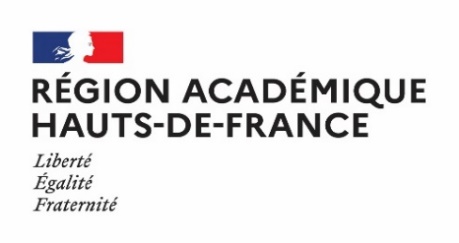 Cette annexe de programmation est à remplir et à renvoyer avant le mercredi 27 mars 2024 à l’adresse suivante:Par courriel : cyrielle.sa@region-academique-hdf.fr copie nora.laib@region-academique-hdf.frTrois axes d’intervention sont financés en 2024 :1. La mise en place de chantiers de jeunes bénévoles traditionnels conformément à la charte nationale des chantiers de bénévoles. Il comprend un hébergement d’une « durée significative » (huit jours consécutifs au minimum, avec une flexibilité pouvant aller jusqu’à 6 nuitées au minimum) ;2. La mise en place d’actions de sensibilisation aux CJB et à l’engagement bénévole : l’organisation de journées découvertes, de séjours courts, de chantiers week-end permet de dispenser un premier niveau d’information sur un domaine (patrimoine, environnement, culture) et ses métiers, sur l’engagement bénévole et sur les chantiers de bénévoles et peut constituer la première étape d’un parcours d’engagement ;3. L’animation territoriale des chantiers de jeunes bénévoles dans une démarche de promotion régionale et d’échanges de pratiques. Les objectifs sont d’une part de permettre l’animation du réseau des acteurs des chantiers de jeunes bénévoles en organisant des temps de rencontre entre les différentes associations organisatrices et en déployant a minima un temps de formation thématique ; et d’autre part d’assurer la promotion du programme à l’échelle régionale à destination des jeunes mais aussi de potentiels nouveaux porteurs. Le projet s’inscrira sur l’année 2024 et doit présenter un véritable plan d’action. Les structures intéressées doivent avoir leur siège implanté sur le territoire des Hauts-de-France. Une association peut se positionner sur plusieurs axes d’intervention mais les demandes doivent être systématiquement dissociées. La présente annexe est à compléter pour les deux premiers axes. En conséquence, les volets « chantiers de jeunes » et « actions de sensibilisation » doivent être distingués et deux annexes sont à retourner.Axe d’intervention : …………………………………………………………………………………………………………………………………..Organisateur du chantierIdentification : ……………………………………………………………………………………….Personne en charge du dossier : …………………………………………………………………….Tél : ………………………………………………………………………………………………...Mail : …………………………………………………………………………………………………………………...S’agit-il ? 	 D’un nouveau chantier	 De la poursuite d’un chantier		 D’un chantier 2022 reportéExplicitez si report : ………………………………………………………………………………………………………………………………………………………………………………………………………………………………………………………………………………………………………………………………………………………………………………………………………………Localisation du chantier Les acteursLe maître d’ouvrage est : 		 l’Association				Autre(s), précisez : …………………………………..............Les différents partenaires : (précisez leurs noms et leurs éventuelles contributions, en particulier les co-financements)La description du projet                                               - Description de chacune des périodes de chantier(s) à réaliser :……………………………………………………………………………………………………………...…………………………………………………………………………………………………...…………………………………………………………………………………………………………………………………………………………………………………………*(Une « journée / chantier » équivaut à une journée consacrée au chantier par un bénévole – ex 8 jours X 20 bénévoles = 160 journées chantiers).- Nombre d’heures de travail sur la partie technique du chantier (par semaine et par bénévole) : ………………………………………………………………………………………………………………………………….S’il s’agit d’un projet ayant trait au patrimoine, indiquez si l’édifice est protégé au titre des Monuments historiques ou au titre du patrimoine naturel :  NON	 OUI (précisez) ………………………………………………………………………………………………….Votre association est-elle signataire de la « Charte nationale des chantiers de jeunes bénévoles » ? NON	 OUI (par quelle affiliation, date ?) Le chantier de jeunes bénévoles fera-t-il l’objet d’une déclaration de « séjours spécifique » ?*Si vous accueillez majoritairement des mineurs ou que des mineurs (14 ans à 17 ans), la réglementation, actuellement en vigueur, vous conduit à déclarer votre action en accueils collectifs de mineurs « séjours spécifiques chantiers de jeunes bénévoles », avec toutes les obligations afférentes. NON	 OUIObjectifs techniques du chantier :……………………………………………………………………………………………………………...……………………………………………………………………………………………………………...……………………………………………………………………………………………………………...……………………………………………………………………………………………………………...……………………………………………………………………………………………………………...……………………………………………………………………………………………………………...……………………………………………………………………………………………………………...……………………………………………………………………………………………………………...……………………………………Objectifs pédagogiques visés :………………………………………………………………………………………………………………………………………………………………………………………………………………………………………………………………………………………………………………………………………………………………………………………………………………………………………………………………………………………………………………………………………………………………………………………………………………………………………………………………………………………………………………………………………………………………………………………………………………………………Projet d’animation/activités annexes (activités de loisirs, collectives, citoyennes, culturelles, de formation) :……………………………………………………………………………………………………………...……………………………………………………………………………………………………………...……………………………………………………………………………………………………………...……………………………………………………………………………………………………………...……………………………………………………………………………………………………………...……………………………………………………………………………………………………………...……………………………………………………………………………………………………………...…………………………………………………………………………………………………………………………………………………..Communication du projet et actions de promotion prévues : ………………………………………………………………………………………………………………………………….……………………………………………………………………………………………………………...……………………………………………………………………………………………………………...........................................................…………………………………………………………………………………………………………………………………..Informez la DRAJES et la SDJES du département d’implantation du chantier, de toute modification ou tout incident survenu dans le cadre de la mise en œuvre du chantier de jeunes bénévoles.Public visé – estimation du profil des bénévoles participant au chantierCaractéristiques des différents publics		Nationalités :Le chantier accueillera-t-il des étrangers ? 	 NON	 OUI*Pour les chantiers de Jeunes Bénévoles Internationaux organisés sur la région HDF et pour ceux qui accueillent des mineurs étrangers, merci d’informer la SDJES du département concerné ainsi que la DRAJES, lors de l’arrivée des bénévoles (périodes effectives, rappel du lieu et des modalités d’accueil, effectifs des bénévoles accueillis).*Pour les chantiers de Jeunes Bénévoles Internationaux organisés sur un autre territoire que les Hauts de France, précisez les conditions de réalisation (des éléments complémentaires pourront vous être demandés) :………………………………………………………………………………………………………………………………………………………………………………………………………………………………………………………………………………………………………………………………………………………………………………………………………………Public(s) connaissant des difficultés :(En référence aux critères spécifiques des différents ministères sociaux, est-il prévu d’accueillir sur le chantier des publics connaissant des difficultés et ou en situation de handicap ?) NON	 OUI (à détailler)	………………………………………………………………………………………………………………………………………………………………………………………………………………………………………………………………………..*(précisez le type de structure ; vous pouvez en indiquer le nom)d’un établissement spécialisé 	   ---------------------------------------------------------d’un accompagnement social 	   -----------------------------------------------------------d’une mesure éducative	  -----------------------------------------------------------d’un dispositif ou d’une mesure d’accompagnement  --------------------------------------------------Modalités de participation des jeunes (recrutement, participation financière, contributions, prise en compte des projets de jeunes…) …………………………………………………………………………………………………………............................................................................................................................................................................................................................................................................................................................................................................................................………………………………………………………………………………………………………………….…………………………………………………………………………………………………………………………………………………………………………………………………………………………………….………………………………………………………………………………………………………………….Encadrement du chantier*Pour les chantiers de jeunes bénévoles déclarés en ACM, prendre en compte la réglementation relative au taux d’encadrement. La personne chargée de la direction doit être titulaire ou stagiaire d’un titre ou diplôme permettant d’assurer les fonctions. Des dérogations sont possibles, se rapprocher de la SDJES du département d’implantation du chantier. En cas de contrôle, les dossiers administratifs concernant le personnel et les mineurs doivent être présentés. L’organisateur doit s’assurer de l’honorabilité des personnels dédiés à l’encadrement des mineurs. Une formation sur la réglementation ACM a été dispensée par la DRAJES.- Action de formation prévues : …………………………………………………………………………………………………………………………………………………………………………………………………………………………………………………………………………Hébergement et vie collective Comment est organisée la vie collective du groupe (accueil, transferts, alimentation, déplacement, hygiène…) ?………………………………………………………………………………………………………………………………………………………………………………………………………………………………………………………………………………………………………………………………………………………………………………………………………………Quelles sont les modalités d’hébergement que vous proposez aux jeunes bénévoles ?………………………………………………………………………………………………………………………………………………………………………………………………………………………………………………………………………………………………………………………………………………………………………………………………………………Implantation du local (si différent du lieu du chantier) : …………………………………………………………………………………………………………………………………………………………………………………………………………………………………………………………………………*L’organisateur doit s’assurer que le local destiné à l’accueil et à l’hébergement des bénévoles est conforme (hygiène et sécurité), a fortiori pour l’accueil de mineurs.Sécurité des bénévolesDe quelle(s) manière(s) avez-vous pris en compte les risques liés aux personnes dans l'organisation du chantier ?- Équipements de sécurité en fonction des travaux effectués : harnais de sécurité en cas d’échafaudages, casques, lunettes, chaussures de sécurité, gants, gilets réfléchissant etc ;- Formation à l’utilisation de ces matériels ainsi que des outils, des produits, comme des techniques de manutention, etc.- Encadrement et organisation des différents travaux liés au chantier ;- Informations sur les dispositions à prendre en cas d’accident (numéros d’appels d’urgence, matériel de secours, etc. affichage réglementaire) ;-Temps de pause, rotation, hydratation et protection solaire durant la période estivale :……………………………………………………………………………………………………………...……………………………………………………………………………………………………………...……………………………………………………………………………………………………………...……………………………………………………………………………………………………………...……………………………………………………………………………………………………………...…………………………………………………………………………………………………………….............................................................................................................................................................................Complétude de votre projet ou autres éléments que vous jugez pertinent à informer au service instructeur – demande(s) spécifique(s) à destination du service instructeur :........................................................................................................................................................................................................................................................................................................................................................................Personne(s) en charge du projet à contacter :Fait à 	LeNombre de chantiers prévusNombre de journées chantiers programméesNombre de participants prévuIndiquez les territoires d’implantation du (des) chantier(s) : département, commune, adresse exacte du site concernéPrécisez les territoires prioritaires (bassin minier, avesnois-Thiérache, QPV, ZRR)PartenairesContributionsEléments complémentairesPrincipaux domaines d’activités des chantiersPrincipaux domaines d’activités des chantiersPrincipaux domaines d’activités des chantiersPrincipaux domaines d’activités des chantiersPatrimoineEnvironnementPetits équipements de proximité ou animation localeAutrePériodes du chantierdu                 auNombre de jours du chantier ou de la sessionEffectifs des participants*Nombre de « journées / chantier » prévuesChantiers déclarés en ACMChantiers déclarés en ACMChantiers déclarés en ACMChantiers déclarés en ACMChantiers déclarés en ACMPériodes et lieux du chantierNombre total de mineursNombre d’encadrement Qualification du directeur/ directriceNombre totalNombre de garçons/hommesNombre de filles/femmesNombre de moins de 16 ansNombre de jeunes de 16 à 17 ansNombre de jeunes de 18 à 25 ansPlus de 25 ansRépartition du nombre des bénévoles par territoireRépartition du nombre des bénévoles par territoireRépartition du nombre des bénévoles par territoireRépartition du nombre des bénévoles par territoireRépartition du nombre des bénévoles par territoireRépartition du nombre des bénévoles par territoireRépartition du nombre des bénévoles par territoireRépartition du nombre des bénévoles par territoireRépartition du nombre des bénévoles par territoireNombre de jeunes issus de quartiers prioritairesNombre de jeunes des Hauts de FranceAisneNordOisePas-de-CalaisSommeNombre de jeunes issus d’autres régions de FranceNombre de jeunes internationauxNombre de jeunes en situation d’handicapJeunes de centres éducatifsNombre de de jeunes sans emploiNombre de jeunes scolarisés ou en formationNombre de jeunes salariésEncadrement technique (Indiquez le statut, la qualification et les compétences de chacune/chacun)Encadrement technique (Indiquez le statut, la qualification et les compétences de chacune/chacun)Encadrement technique (Indiquez le statut, la qualification et les compétences de chacune/chacun)Encadrement technique (Indiquez le statut, la qualification et les compétences de chacune/chacun)Encadrement technique (Indiquez le statut, la qualification et les compétences de chacune/chacun)NombrePériode ou lieu du chantierQualification (diplômes et formation)Qualification (diplômes et formation)Statut : bénévole, salarié(e), mis(e) à disposition, etc.Encadrement pédagogique (Indiquez la qualification et les compétences de chacune/chacun)Encadrement pédagogique (Indiquez la qualification et les compétences de chacune/chacun)Encadrement pédagogique (Indiquez la qualification et les compétences de chacune/chacun)Encadrement pédagogique (Indiquez la qualification et les compétences de chacune/chacun)Encadrement pédagogique (Indiquez la qualification et les compétences de chacune/chacun)NombrePériode ou lieu du chantierPériode ou lieu du chantierQualification (diplômes et formation)Statut : bénévole, salarié(e), mis(e) à disposition, etc.Nom - PrénomTélEmail